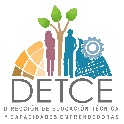 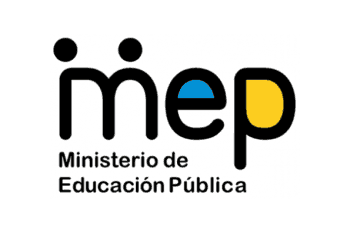 ProcedimientoProcedimientoProcedimientoDGEEC-GE-Gestión donaciones DETCE a incubadorasGestión donaciones DETCE a incubadorasGestión donaciones DETCE a incubadorasFecha: febrero/2022Gestión donaciones DETCE a incubadorasGestión donaciones DETCE a incubadorasGestión donaciones DETCE a incubadorasVersión: 1.0Gestión donaciones DETCE a incubadorasGestión donaciones DETCE a incubadorasGestión donaciones DETCE a incubadorasPáginas:   1 de 1Unidad Administrativa: Gestión de EmpresasUnidad Administrativa: Gestión de EmpresasUnidad Administrativa: Gestión de EmpresasUnidad Administrativa: Gestión de EmpresasÁrea Responsable: Departamento de Gestión de Empresas y Educación CooperativaÁrea Responsable: Departamento de Gestión de Empresas y Educación CooperativaPasosResponsable (s)Responsable (s)ActividadActividadRecursos requeridos1Administrador (a) de incubadoraAdministrador (a) de incubadoraSolicita  a la Junta Administrativa del centro educativo el inicio de gestión de recursos ante la DGEEC mediante oficio. Solicita  a la Junta Administrativa del centro educativo el inicio de gestión de recursos ante la DGEEC mediante oficio. Oficio de solicitud de administradora2Junta AdministrativaJunta AdministrativaLa Junta Administrativa aprueba o rechaza la solicitud del administrador (a) de la incubadora mediante acuerdo.La Junta Administrativa aprueba o rechaza la solicitud del administrador (a) de la incubadora mediante acuerdo.Oficio de solicitud de administradoraActa de sesión Oficio de aprobación o rechazo de solicitud3Junta AdministrativaJunta AdministrativaLa Junta Administrativa solicita a la DGEEC la dotación de recursos de acuerdo al planteamiento del administrador (a) de la incubadora.La Junta Administrativa solicita a la DGEEC la dotación de recursos de acuerdo al planteamiento del administrador (a) de la incubadora.Oficio de solicitudCopia acuerdo en acta sesión4DGEECDGEECLa jefatura de la DGEEC aprueba o rechaza la solicitud de la Junta Administrativa mediante oficio.La jefatura de la DGEEC aprueba o rechaza la solicitud de la Junta Administrativa mediante oficio.Oficio de respuesta5DGEECDGEECLa jefatura de la DGEEC solicita los recursos a la DETCE.La jefatura de la DGEEC solicita los recursos a la DETCE.Oficio de solicitud6DGEECDGEECLa DETCE en caso de aprobación deposita en las cuentas de la Junta Administrativa el monto aprobado o gestiona el envío del recurso.La DETCE en caso de aprobación deposita en las cuentas de la Junta Administrativa el monto aprobado o gestiona el envío del recurso.Transferencia bancaria o recurso material7Administrador (a) de incubadoraAdministrador (a) de incubadoraSolicita a la Juta Administrativa el uso de los recursos donados.Solicita a la Juta Administrativa el uso de los recursos donados.Oficio de solicitud8Junta AdministrativaJunta AdministrativaLa Junta Administrativa inicia el proceso de contratación administrativa para el uso de recursos.La Junta Administrativa inicia el proceso de contratación administrativa para el uso de recursos.Expediente contratación administrativa9Junta Administrativa/ Administrador (a) de incubadoraJunta Administrativa/ Administrador (a) de incubadoraLa Junta Administrativa y el (a) Administrador (a) de incubadora presenta un informe de lo realizado.La Junta Administrativa y el (a) Administrador (a) de incubadora presenta un informe de lo realizado.Informe basado en expediente contratación administrativa